Standar Penetapan dan Pemutakhiran Daftar InformasiMengetahui								Bukittinggi , Januari 2021Atasan PPID								Ketua PPID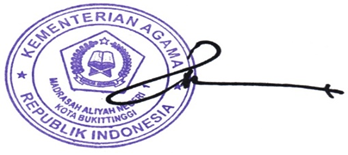 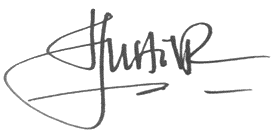 Drs.Irsyad, M.Pd							Yusti Rahmi, S.PdNo.Uraian1.Mengkoodinasikan pengumpulan informasi Publik Unit Kerja2.a. Menyiapkan informasi yang dihasilkan dan dikuasai Pelaksana DIbantu oleh PPID Staf dari masing masing bagian b. Menginventarisir informasi sesuai sifatnya yaitu tersedia setiap saat, berkala dan serta merta 3.Memeriksa dan Memilah Informasi dari tiap Bagian sesuai sifat dan jenisnya4.Mengkompilasi ke dalam Daftar informasi Publik (DIP)5.Mengkonsinyasikan rumusan DIP6.Menetapkan daftar informasi publik ke dalam bentuk Keputusan (PPID)7.Membuat laporan dan menyampaikan kepada PPID8.Mengkoordinasikan dengan petugas PPID